                                      ЕЙСК,    «ОЛЬГА»                                Лето 2023Гостевой дом «Ольга» расположен в городе-курорте Ейске. Еще в 18 в.  на живописных берегах Таганрогского залива Азовского моря и Ейского лимана, была построена крепость - Ханский городок - запасная резиденция и столица княжества крымского хана Шагин-Гирея. В 1848г. здесь был создан город – порт  Ейск. В настоящее время  город Ейск - климатический курорт, в нем находятся 312 исторических памятников, Военный городок, Аэропорт, Парк имени Ивана Поддубного и др. Ейск это - самый зеленый город Кубани, из-за его густой обильной флоры это – парки, скверы, аллеи и сады. В парках установлены аттракционы, детские площадки и развлекательные заведения. Самой привлекательной для туристов является Ейская коса, в 3-х километрах от которой открывается завораживающий вид на остров, по форме напоминающий кольцо, а внутри его  прекрасная сказочная - голубая лагуна. Вода в акватории Ейска обладает целебной силой (содер. 92 эл-нта из табл. Менделеева), повышает иммунитет и лечит многие заболевания.  При небольших штормах со дна моря поднимаются лечебные грязи и микроскопические водоросли, которые впитываются в кожу и способствуют оздоровлению организма  и  излечению кожных болезней.  Одна из ценнейших особенностей Ейска — йодо-бромные, сульфидные, хлоридно-натриевые минеральные воды и природные иловые, гидрокарбонатно-сульфатные, магниево-кальциевые грязи, добываемые в Ханском озере. Они являются целебными для суставов и костей, сердца и сосудов, незаменимы при лечении спаечно-рубцовых образований, болезней дыхательной и эндокринной систем, ими с успехом лечат нервные, гинекологические и урологические заболевания. К тому же грязь обладает бактерицидным и омолаживающим действием. Азовское море мелкое, с пологим дном, вода в нем прогревается очень быстро до +28 °, и уже в начале мая здесь можно купаться и загорать. Хорошо отдыхать с детьми! Морской песок и ракушки на побережье Азовского моря, содержат в себе множество полезных веществ. Горячий сухой песок равномерно и быстро согревает и вызывает усиленное потоотделение. Проникая в поры и раздражая нервные окончания, биоактивные вещества улучшают кровообращение, прогревают суставы и снимают боль и воспаление. Песок быстро впитывает влагу, выделяемую организмом, и тем самым выводит из него шлаки.  В шаговой доступности от  гостевого дома «Ольга» находятся: продуктовый магазин, остановка маршрутки, Аквапарк «Немо», Дельфинарий и Океанариум. Территория гостевого дома благоустроенная, оборудованная столиками для отдыха, где можно часами наслаждаться приятной атмосферой. Для любителей шашлыка и еды на костре, есть мангал. Имеется детская площадка.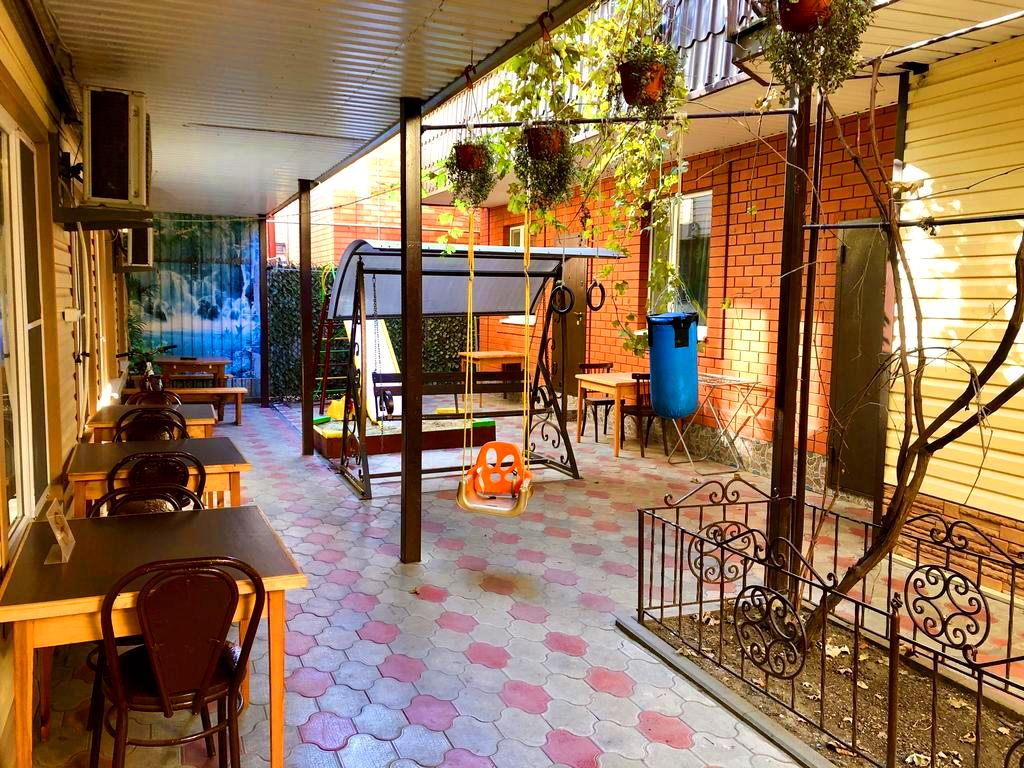 Размещение: «Стандарт» 2-х, 3-х, 4-х, 5-ти местные номера с удобствами (WC, душ, ТВ, холодильник, сплит-система, односпальные и кровати (спринг бокс), односпальные кровати диван-кровать, шкаф, стулья, прикроватные тумбочки, стол, вешалка, зеркало). Наличие инд. балкона уточнять. Пляж: 2 мин – песчаный.Питание: в гостинице есть столовая и  кухня, оборудованная необходимым набором посуды, плиты, холодильники.Дети: до 5 лет на одном месте с родителями – 5950 руб., до 12 лет скидка на проезд – 200 руб.Стоимость тура на 1 человека (7 ночей)В стоимость входит: проезд  на автобусе, проживание в номерах выбранной категории, сопровождение, страховка от несчастного случая. Курортный сбор за доп. плату.                                                        Выезд из Белгорода  еженедельно по средам.Хочешь классно отдохнуть – отправляйся с нами в путь!!!!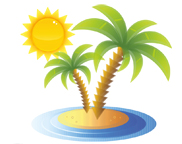 ООО  «Турцентр-ЭКСПО»                                      г. Белгород, ул. Щорса, 64 а,  III этаж                                                                                                    Остановка ТРЦ «Сити Молл Белгородский»     www.turcentr31.ru                            т./ф: (4722) 28-90-40;  тел: (4722) 28-90-45;    +7-951-769-21-41РазмещениеЗаездыСТАНДАРТСТАНДАРТСТАНДАРТСТАНДАРТСТАНДАРТРазмещениеЗаезды2-х мест. с удоб.(общая терраса или инд. балкон с видом на море)3-х мест. с удоб.(1 эт. с инд. балконом или 2, 3 эт., общаятерраса)4-х мест. с удоб. (общая терраса)5-ти мест. с удоб. (общая терраса)Доп. местодети  до 16 лет (евро-раскладушка)07.06.-16.06.1225010650101509950895014.06.-23.06.12950124501115010350915021.06.-30.06.13150126501135010550935028.06.-07.07.13350129501155010750935005.07.-14.07.13550133501175010950955012.07.-21.07.13950135501195011350995019.07.-28.07.13950135501195011350995026.07.-04.08.13950135501195011350995002.08.-11.08.13950135501195011350995009.08.-18.08.13950135501195011350995016.08.-25.08.13750133501175011150995023.08.-01.09.13550131501155010950995030.08.-08.09.12250106501015099508950